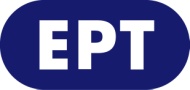 _______________________________________________________________________________________________________________________________________________________________________________________________________________________________________________________________________________________________________________ 							                        Δευτέρα 22.07.2019                                                                                                                                                                                                                                                                                                                                                                                                                                                                                                                                                                                                                                                                                                                                                                                                                                                                                                   ΤΡΟΠΟΠΟΙΗΣΕΙΣ ΠΡΟΓΡΑΜΜΑΤΟΣ ΕΡΤ SPORTS ΠΡΟΓΡΑΜΜΑ  ΤΡΙΤΗΣ  23/07/2019
06:00  |  ΠΑΓΚΟΣΜΙΟ ΠΡΩΤΑΘΛΗΜΑ ΥΓΡΟΥ ΣΤΙΒΟΥ (GWANGJU)  (Z) 
«Καταδύσεις γυναικών από υψηλό βατήρα» 
07:15  |  ΣΤΙΓΜΙΟΤΥΠΑ 
08:00  |  ΠΑΓΚΟΣΜΙΟ ΠΡΩΤΑΘΛΗΜΑ ΥΓΡΟΥ ΣΤΙΒΟΥ (GWANGJU)  (Z) 
Πόλο Ανδρών - Προημιτελικός Α: «ΣΕΡΒΙΑ - ΙΣΠΑΝΙΑ» 

09:30  |  ΠΑΓΚΟΣΜΙΟ ΠΡΩΤΑΘΛΗΜΑ ΥΓΡΟΥ ΣΤΙΒΟΥ (GWANGJU)  (Z) 
Πόλο Ανδρών - Προημιτελικός Β: «ΚΡΟΑΤΙΑ-ΓΕΡΜΑΝΙΑ» 


11:00  |  ΠΑΓΚΟΣΜΙΟ ΠΡΩΤΑΘΛΗΜΑ ΥΓΡΟΥ ΣΤΙΒΟΥ (GWANGJU)  (Z) 
Πόλο Ανδρών - Προημιτελικός Γ: «ΟΥΓΓΑΡΙΑ - ΑΥΣΤΡΑΛΙΑ» 


12:15  |  ΠΑΓΚΟΣΜΙΟ ΠΡΩΤΑΘΛΗΜΑ ΥΓΡΟΥ ΣΤΙΒΟΥ (GWANGJU)  (Z) 
Πόλο Ανδρών - Προημιτελικός Δ: «ΙΤΑΛΙΑ-ΕΛΛΑΔΑ» ΠΡΟΓΡΑΜΜΑ  ΤΡΙΤΗΣ  23/07/2019

13:40  |  ΣΤΙΓΜΙΟΤΥΠΑ 
14:00  |  ΠΑΓΚΟΣΜΙΟ ΠΡΩΤΑΘΛΗΜΑ ΥΓΡΟΥ ΣΤΙΒΟΥ (GWANGJU)  (Z) 
3η μέρα: «Κολύμβηση» - Απογευματινοί αγώνες
16:20  |  ΠΑΓΚΟΣΜΙΟ ΠΡΩΤΑΘΛΗΜΑ ΥΓΡΟΥ ΣΤΙΒΟΥ (GWANGJU)  (E)  
Πόλο Γυναικών: «ΗΠΑ - ΕΛΛΑΔΑ» 
17:30  |  ΠΑΓΚΟΣΜΙΟ ΠΡΩΤΑΘΛΗΜΑ ΥΓΡΟΥ ΣΤΙΒΟΥ (GWANGJU)  (E)  
Πόλο Ανδρών: «ΕΛΛΑΔΑ - ΗΠΑ» 

19:00  |  ΚΛΗΡΩΣΗ ΠΡΩΤΑΘΛΗΜΑΤΟΣ BASKETLEAGUE 
20:30  |  ΠΑΓΚΟΣΜΙΟ ΠΡΩΤΑΘΛΗΜΑ ΥΓΡΟΥ ΣΤΙΒΟΥ (GWANGJU)  (E)  
Πόλο Ανδρών: «ΙΤΑΛΙΑ - ΕΛΛΑΔΑ» 
22:00  |  ΠΑΓΚΟΣΜΙΟ ΠΡΩΤΑΘΛΗΜΑ ΥΓΡΟΥ ΣΤΙΒΟΥ (GWANGJU)  (E)  
2η μέρα: «Κολύμβηση» - Απογευματινοί αγώνες 
24:00  |  ΠΟΔΟΣΦΑΙΡΟ ΕΥΡΩΠΑΪΚΟ ΓΥΝΑΙΚΩΝ Κ-19: ΓΕΡΜΑΝΙΑ - ΙΣΠΑΝΙΑ  (E)  
02:00  |  ΠΟΔΟΣΦΑΙΡΟ ΕΥΡΩΠΑΪΚΟ ΓΥΝΑΙΚΩΝ Κ-19: ΣΚΟΤΙΑ - ΟΛΛΑΝΔΙΑ  (E) 
04:00  |  ΣΤΙΒΟΣ DIAMOND LEAGUE (ΛΟΝΔΙΝΟ)  (E)  
«2η μέρα» 
 ΠΡΟΓΡΑΜΜΑ  ΤΕΤΑΡΤΗΣ  24/07/2019
06:00  |  ΠΑΓΚΟΣΜΙΟ ΠΡΩΤΑΘΛΗΜΑ ΥΓΡΟΥ ΣΤΙΒΟΥ (GWANGJU)  (Z) 
«Καταδύσεις ανδρών από υψηλό βατήρα» 
07:30  |  ΣΤΙΓΜΙΟΤΥΠΑ 

08:00  |  ΠΑΓΚΟΣΜΙΟ ΠΡΩΤΑΘΛΗΜΑ ΥΓΡΟΥ ΣΤΙΒΟΥ (GWANGJU)  (Z) 
Πόλο Γυναικών / Θέσεις 5-8: «ΕΛΛΑΔΑ - ΡΩΣΙΑ» 

09:30  |  ΠΑΓΚΟΣΜΙΟ ΠΡΩΤΑΘΛΗΜΑ ΥΓΡΟΥ ΣΤΙΒΟΥ (GWANGJU)  (E)  
Πόλο Ανδρών: «ΙΤΑΛΙΑ - ΕΛΛΑΔΑ» 


11:00  |  ΠΑΓΚΟΣΜΙΟ ΠΡΩΤΑΘΛΗΜΑ ΥΓΡΟΥ ΣΤΙΒΟΥ (GWANGJU)  (Z) 
Πόλο Γυναικών - Ημιτελικός: «ΗΠΑ - ΑΥΣΤΡΑΛΙΑ» 

12:15  |  ΠΑΓΚΟΣΜΙΟ ΠΡΩΤΑΘΛΗΜΑ ΥΓΡΟΥ ΣΤΙΒΟΥ (GWANGJU)  (Z) 
Πόλο Γυναικών - Ημιτελικός: «ΙΣΠΑΝΙΑ-ΟΥΓΓΑΡΙΑ» 
13:40  |  ΣΤΙΓΜΙΟΤΥΠΑ 
14:00  |  ΠΑΓΚΟΣΜΙΟ ΠΡΩΤΑΘΛΗΜΑ ΥΓΡΟΥ ΣΤΙΒΟΥ (GWANGJU)  (Z) 
4η μέρα: «Κολύμβηση» - Απογευματινοί αγώνες 
16:40  |  ΣΤΙΓΜΙΟΤΥΠΑ 
17:00  |  ΠΟΔΟΣΦΑΙΡΟ ΕΥΡΩΠΑΪΚΟ ΑΝΔΡΩΝ Κ-19  (Z) 
Α΄ Ημιτελικός: «ΠΟΡΤΟΓΑΛΙΑ - ΙΡΛΑΝΔΙΑ» 
19:00  |  ΠΑΓΚΟΣΜΙΟ ΠΡΩΤΑΘΛΗΜΑ ΥΓΡΟΥ ΣΤΙΒΟΥ (GWANGJU)  (E)  
«Πόλο» 
20:00  |  ΠΟΔΟΣΦΑΙΡΟ ΕΥΡΩΠΑΪΚΟ ΑΝΔΡΩΝ Κ-19  (Z) 
Β΄ Ημιτελικός: «ΓΑΛΛΙΑ - ΙΣΠΑΝΙΑ» 

22:00  |  ΠΑΓΚΟΣΜΙΟ ΠΡΩΤΑΘΛΗΜΑ ΥΓΡΟΥ ΣΤΙΒΟΥ (GWANGJU)  (E)  
Πόλο Ανδρών: «ΙΤΑΛΙΑ - ΕΛΛΑΔΑ» 

23:15  |  ΠΑΓΚΟΣΜΙΟ ΠΡΩΤΑΘΛΗΜΑ ΥΓΡΟΥ ΣΤΙΒΟΥ (GWANGJU)  (E)  
Πόλο Ανδρών: «ΚΡΟΑΤΙΑ - ΓΕΡΜΑΝΙΑ» 

00:30  |  ΠΑΓΚΟΣΜΙΟ ΠΡΩΤΑΘΛΗΜΑ ΥΓΡΟΥ ΣΤΙΒΟΥ (GWANGJU)  (E)  
Πόλο Ανδρών: «ΣΕΡΒΙΑ - ΙΣΠΑΝΙΑ» 

01:45  |  ΠΑΓΚΟΣΜΙΟ ΠΡΩΤΑΘΛΗΜΑ ΥΓΡΟΥ ΣΤΙΒΟΥ (GWANGJU)  (E)  
Πόλο Ανδρών: «ΟΥΓΓΑΡΙΑ - ΑΥΣΤΡΑΛΙΑ» 
03:00  |  ΠΑΓΚΟΣΜΙΟ ΠΡΩΤΑΘΛΗΜΑ ΥΓΡΟΥ ΣΤΙΒΟΥ (GWANGJU)  (E)  
3η μέρα: «Κολύμβηση» - Απογευματινοί αγώνες 
05:20  |  ΣΤΙΓΜΙΟΤΥΠΑ 
 ΠΡΟΓΡΑΜΜΑ  ΠΕΜΠΤΗΣ  25/07/2019...............................................................................................
20:00  |  ΠΑΓΚΟΣΜΙΟ ΠΡΩΤΑΘΛΗΜΑ ΥΓΡΟΥ ΣΤΙΒΟΥ (GWANGJU)  (E)  
«Καταδύσεις ανδρών από υψηλό βατήρα» 
21:30  | ΠΟΔΟΣΦΑΙΡΟ - EUROPA LEAGUE  (Z) 
Προκριματικά: «ΝΤΟΥΝΑΪΣΚΑ ΣΤΡΕΝΤΑ - ΑΤΡΟΜΗΤΟΣ» 
23:30  |  ΣΤΙΓΜΙΟΤΥΠΑ 
24:00  |  ΠΟΔΟΣΦΑΙΡΟ ΕΥΡΩΠΑΪΚΟ ΑΝΔΡΩΝ Κ-19  (E)  
Α΄ Ημιτελικός: «ΠΟΡΤΟΓΑΛΙΑ - ΙΡΛΑΝΔΙΑ» 
02:00  |  ΠΟΔΟΣΦΑΙΡΟ ΕΥΡΩΠΑΪΚΟ ΑΝΔΡΩΝ Κ-19  (E)  
Β΄ Ημιτελικός: «ΓΑΛΛΙΑ - ΙΣΠΑΝΙΑ» 
04:00  |  ΠΑΓΚΟΣΜΙΟ ΠΡΩΤΑΘΛΗΜΑ ΥΓΡΟΥ ΣΤΙΒΟΥ (GWANGJU)  (E)  
4η μέρα: «Κολύμβηση» - Απογευματινοί αγώνες 
 ΠΡΟΓΡΑΜΜΑ  ΠΑΡΑΣΚΕΥΗΣ  26/07/2019
21:30  |  ΠΑΓΚΟΣΜΙΟ ΠΡΩΤΑΘΛΗΜΑ ΥΓΡΟΥ ΣΤΙΒΟΥ (GWANGJU)  (E)  
5η μέρα: «Κολύμβηση» - Απογευματινοί αγώνες
24:00  |  ΠΟΔΟΣΦΑΙΡΟ - EUROPA LEAGUE  (E)  
Προκριματικά: «ΝΤΟΥΝΑΪΣΚΑ ΣΤΡΕΝΤΑ - ΑΤΡΟΜΗΤΟΣ» 02:00  |  ΠΟΔΟΣΦΑΙΡΟ ΕΥΡΩΠΑΪΚΟ ΓΥΝΑΙΚΩΝ Κ-19  (E)  
«Β΄ ΗΜΙΤΕΛΙΚΟΣ» ...............................................................................................ΑΘΛΗΤΙΚΑ / Υγρός στίβος WEBTV GRΑΘΛΗΤΙΚΑΑΘΛΗΤΙΚΑ / Υγρός στίβος WEBTV GRΑΘΛΗΤΙΚΑ / Υγρός στίβος WEBTV GRΑΘΛΗΤΙΚΑ / Υγρός στίβος WEBTV GRΑΘΛΗΤΙΚΑ / Υγρός στίβος WEBTV GRΑΘΛΗΤΙΚΑΑΘΛΗΤΙΚΑ / Υγρός στίβος WEBTV GRΑΘΛΗΤΙΚΑ / Υγρός στίβος WEBTV GRΑΘΛΗΤΙΚΑ / Υγρός στίβος WEBTV GRΑΘΛΗΤΙΚΑ WEBTVΑΘΛΗΤΙΚΑ / Υγρός στίβος WEBTV GRΑΘΛΗΤΙΚΑ / Υγρός στίβος WEBTV GRΑΘΛΗΤΙΚΑ / Ποδόσφαιρο WEBTV GRΑΘΛΗΤΙΚΑ / Ποδόσφαιρο WEBTV GRΑΘΛΗΤΙΚΑ / Στίβος WEBTV GRΑΘΛΗΤΙΚΑ / Υγρός στίβος WEBTV GRΑΘΛΗΤΙΚΑΑΘΛΗΤΙΚΑ / Υγρός στίβος WEBTV GRΑΘΛΗΤΙΚΑ / Υγρός στίβος WEBTV GRΑΘΛΗΤΙΚΑ / Υγρός στίβος WEBTV GRΑΘΛΗΤΙΚΑ / Υγρός στίβος WEBTV GRΑΘΛΗΤΙΚΑΑΘΛΗΤΙΚΑ / Υγρός στίβος WEBTV GRΑΘΛΗΤΙΚΑΑΘΛΗΤΙΚΑ / Ποδόσφαιρο WEBTV GRΑΘΛΗΤΙΚΑ / Υγρός στίβος WEBTV GRΑΘΛΗΤΙΚΑ / Ποδόσφαιρο WEBTV GRΑΘΛΗΤΙΚΑ / Υγρός στίβος WEBTV GRΑΘΛΗΤΙΚΑ / Υγρός στίβος WEBTV GRΑΘΛΗΤΙΚΑ / Υγρός στίβος WEBTV GRΑΘΛΗΤΙΚΑ / Υγρός στίβος WEBTV GRΑΘΛΗΤΙΚΑ / Υγρός στίβος WEBTV GRΑΘΛΗΤΙΚΑΑΘΛΗΤΙΚΑ / Υγρός στίβος WEBTV GRΑΘΛΗΤΙΚΑ / Ποδόσφαιρο WEBTV GRΑΘΛΗΤΙΚΑΑΘΛΗΤΙΚΑ / Ποδόσφαιρο WEBTV GRΑΘΛΗΤΙΚΑ / Ποδόσφαιρο WEBTV GRΑΘΛΗΤΙΚΑ / Υγρός στίβος WEBTV GRΑΘΛΗΤΙΚΑ / Υγρός στίβος WEBTV GRΑΘΛΗΤΙΚΑ / Ποδόσφαιρο WEBTV GRΑΘΛΗΤΙΚΑ / Ποδόσφαιρο WEBTV GR